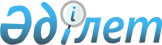 "Көрсетілетін қызметті алушыны сәйкестендіру тәсілін айқындау үшін электрондық нысандағы мемлекеттік көрсетілетін қызметтерді сыныптау қағидаларын бекіту туралы" Қазақстан Республикасы Инвестициялар және даму министрінің 2016 жылғы 19 қаңтардағы № 10 бұйрығына өзгеріс енгізу туралыҚазақстан Республикасы Ақпарат және коммуникациялар министрінің 2017 жылғы 17 қазандағы № 372 бұйрығы. Қазақстан Республикасының Әділет министрлігінде 2017 жылғы 26 желтоқсанда № 16126 болып тіркелді
      БҰЙЫРАМЫН:
      1. "Көрсетілетін қызметті алушыны сәйкестендіру тәсілін айқындау үшін электрондық нысандағы мемлекеттік көрсетілетін қызметтерді сыныптау қағидаларын бекіту туралы" Қазақстан Республикасы Инвестициялар және даму министрінің 2016 жылғы 19 қаңтардағы № 10 бұйрығына (Нормативтік құқықтық актілердің мемлекеттік тіркеу тізілімінде № 13191 тіркелген, "Әділет" ақпараттық-құқықтық жүйесінде 2016 жылғы 3 наурызда жарияланған) мынадай өзгеріс енгізілсін:
      көрсетілген бұйрықпен бекітілген Көрсетілетін қызметті алушыны сәйкестендіру тәсілін айқындау үшін электрондық нысандағы мемлекеттік көрсетілетін қызметтерді сыныптау қағидаларында:
      1-қосымшада: 
      2-тармақ  мынадай редакцияда жазылсын:
      "2. Рұқсаттама құжаттарын беру мемлекеттік көрсетілетін қызметтерге және композиттік қызметтерге "логин/пароль + ЭЦҚ" сәйкестендіру тәсілі қолданылады.".
      2. Қазақстан Республикасы Ақпарат және коммуникациялар министрлігінің Мемлекеттік көрсетілетін қызметтерді дамыту департаменті:
      1) осы бұйрықтың Қазақстан Республикасы Әділет министрлігінде мемлекеттік тіркелуін;
      2) осы бұйрық мемлекеттік тіркелген күнінен бастап күнтізбелік он күн ішінде оның қазақ және орыс тілдеріндегі қағаз және электрондық түрдегі көшірмелерін Қазақстан Республикасы Нормативтік құқықтық актілерінің эталондық бақылау банкінде жариялау үшін "Қазақстан Республикасы Әділет министрлігі Республикалық құқықтық ақпарат орталығының" шаруашылық жүргізу құқығындағы республикалық мемлекеттік кәсіпорнына жіберуді;
      3) осы бұйрықты Қазақстан Республикасы Ақпарат және коммуникациялар министрлігінің интернет-ресурсында орналастыруды қамтамасыз етсін.
      3. Осы бұйрықтың орындалуын бақылау жетекшілік ететін Қазақстан Республикасының Ақпарат және коммуникациялар вице-министріне жүктелсін.
      4. Осы бұйрық алғашқы ресми жарияланған күнінен кейін күнтізбелік он күн өткен соң қолданысқа енгізіледі.
      "КЕЛІСІЛДІ" 
       Қазақстан Республикасы
       Ұлттық экономика министрі
      ___________ Т. Сүлейменов
      2017 жылғы 5 желтоқсан
					© 2012. Қазақстан Республикасы Әділет министрлігінің «Қазақстан Республикасының Заңнама және құқықтық ақпарат институты» ШЖҚ РМК
				
      Қазақстан Республикасының
Ақпарат және коммуникациялар
министрі

Д. Абаев
